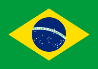 6.3. RESOLUÇÃO SESA N º 188/2010 PARANA (BRASIL)Artigo 1º Os órgãos e entidades da Administração Direta e Indireta, nos serviços de saúde, devem incluir e usar o nome social das pessoas travestis e transexuais em todos os registros relativos aos serviços públicos sob sua responsabilidade, como fichas de cadastro, formulários, prontuários e outros documentos congêneres.§ 1º Entende-se por nome social aquele pelo qual travestis e transexuais se reconhecem, bem como são identificados por sua comunidade e em seu meio social.§ 2° A anotação do nome social das pessoas travestis e transexuais deverá ser colocada por escrito, entre parênteses, antes do respectivo nome civil.